KATA PENGANTAR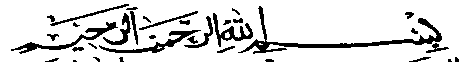 Assalamualaikum. Wr. Wb	Puji dan syukur penulis panjatkan kehadirat Allah Swt yang telah memberikan rahmat dan karunia-Nya, sehingga dengan rahmat dan karunia-Nya penulis dapat menyelesaikan skripsi dengan judul “PENGGUNAAN MODEL PEMBELAJARAN INQUIRY TERBIMBING UNTUK MENINGKATKAN RASA INGIN TAHU SISWA PADA TEMA SELALU BERHEMAT ENERGI (Penelitian Tindakan Kelas Pada Kelas IV Subtema Macam-Macam Sumber Energi di SDN Sirnasari Kecamatan Cipongkor Kabupaten Bandung Barat). Shalaeat beserta salam senantiasa tercurahkan kepada Baginda Rosul Muhammad SAW, yang telah membawa kita semua dari zaman kegelapan hingga ke zaman yang terang benderang seperti sekarang ini.	Skripsi ini diajukan guna melengkapi syarat dalam mencapai gelar Sarjana pendidikan Jenjang Strata Satu Program Studi Pendidikan Guru Sekolah Dasar Fakultas Keguruan dan Ilmu Pendidikan Universitas Pasundan.	Penulis menyadari bahwa penulisan skripsi ini sulit untuk dapat terwujud tanpa adanya bantuan dari berbagai pihak. Oleh karena itu dalam kesempatan ini penulis ingin mengucapkan banyak terimakasih kepada semua pihak yang memberikan konstribusinya baik material maupun spiritual khususnya kepada:1.	Bapak Prof. Dr. Ir. H. Eddy Yusuf, SP, M.Si., M. Kom, selaku Rektor Universitas Pasundan Bandung.2.	Bapak Drs. H. Dadang Mulyana, M. Pd, selaku Dekan Fakultas keguruan dan Ilmu Pendidikan Universitas Pasundan Bandung.3.	Ibu Dra. Aas Saraswati, M. Pd, selaku Pembimbing I dan juga sebagai ketua Prodi Pendidikan Guru Sekolah Dasar yang dengan tulus telah membantu penulis dalam menyelesaikan skripsi ini walaupun beliau sibuk namun tetap ada waktu untuk penulis melakukan bimbingan.4.	Bapak Drs. H. Jaka Permana, M.M.,  M.Pd., selaku Pembimbing II dan sekaligus sebagai Sekretaris Program Studi Pendidikan Guru Sekolah Dasar FKIP Universitas Paundan Bandung.5.	Dewan Dosen Program Studi Pendidikan Guru Sekolah Dasar beserta stafnya yang telah bersedia membantu dan memberikan pengetahuan serta wawasan kepada penulis selama kuliah.6.	Bapak Agus. S.Pd. yang telah memberikan jalan dalam pelaksanaan penelitian di SDN. Sirnasari.7.	Ayah Bunda tercinta (Bapak Asep Sunarya dan Ibu Imas Nurinah), yang telah tulus ikhlas telah memberikan banyak pengorbanan baik materiil maupun spiritual kepada penulis. Semuanya takkan tergantikan semoga anakmu ini mampu menjadi apa yang seperti Ibu dan Bapak harapkan.8.	Adik tercinta yang terus memberikan semangat dalam kegiatan selama ini.9.	Kekasih tercinta Heriansyah Faizal Alsiraji.10.	Keluarga besar DUSTA dalam dorongan moral dan semangat tiada henti, Astia Setia Juliana, Fitri Apriyanti, Elba Noor Elbayinah, Lisnawati dan Resha Ariani.11.	Teman-teman seperjuangan Desiana Lisna, Juniar Furi dan Wulan serta seluruh anak kelas B PGSD 2010 yang akan sangat saya rindukan.12.	Teman terbaik saya Fitri Priatiningsih yang selalu memberikan dukungan kepada saya.	Semoga amal dan jasa mereka diterima oleh Allah SWT sebagai amal sholeh dan dibalas-Nya dengan pahala yang berlipat ganda. Amin ya Rabbal ‘alamin. Akhirnya penulis berharap semoga skripsi ini bermanfaat, khususnya bagi penulis dan umumnya bagi para pembaca.Wassalamualaikum. Wr. WbBandung,    September 2014                                           Penulis								Nisa Aulia Nur Zalfa